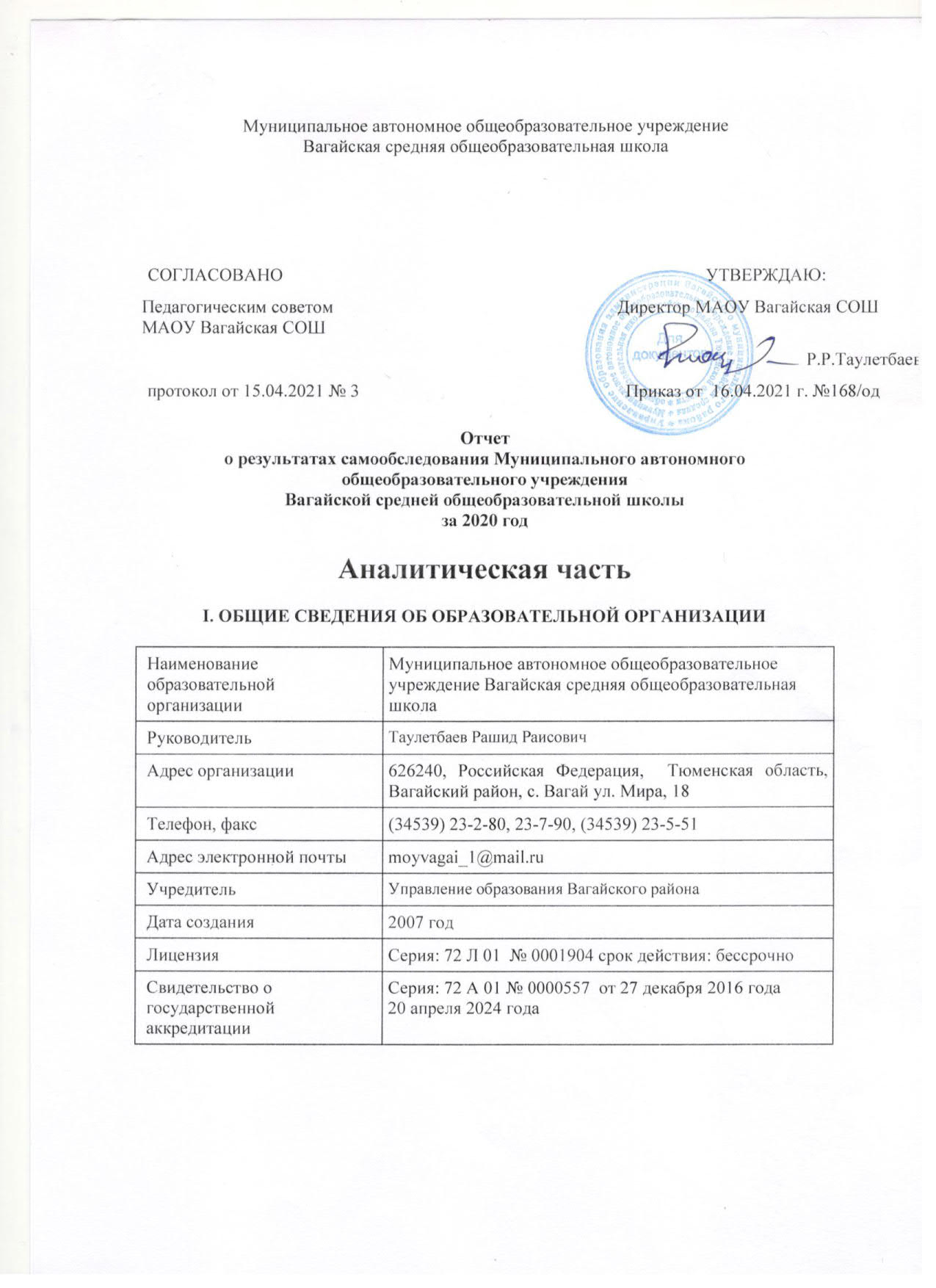 Муниципальное автономное общеобразовательное учреждение Вагайская средняя общеобразовательная школаОтчет
о результатах самообследования Муниципального автономного общеобразовательного учреждения Вагайской средней общеобразовательной школы
за 2020 годАналитическая частьI. ОБЩИЕ СВЕДЕНИЯ ОБ ОБРАЗОВАТЕЛЬНОЙ ОРГАНИЗАЦИИМАОУ Вагайская СОШ расположена в сельской местности, селе Вагай. Большинство семей обучающихся проживает в частных домах: 95 процентов – в селе Вагай , 5 процентов − в близлежащих селах и деревнях.Основным видом деятельности Школы является реализация общеобразовательных программ начального общего, основного общего и среднего общего образования. Так же интегрировано в общеобразовательных классах реализуются  адаптированные программы для детей с задержкой психического развития, с тяжелыми нарушениями речи, для слабослышащих и позднооглохших обучающихся и детей с умственной отсталостью. Школа реализует образовательные программы дополнительного образования. II. ОСОБЕННОСТИ УПРАВЛЕНИЯУправление осуществляется на принципах единоначалия и самоуправления.Таблица 1. Органы управления, действующие в ШколеДля осуществления учебно-методической работы в Школе создано шесть предметных методических объединения:учителей начального образования;учителей русского языка и литературы;учителей иностранного языка;учителей научно-математического цикла;учителей естественно-научного цикла; учителей индустриального циклаIII. ОЦЕНКА ОБРАЗОВАТЕЛЬНОЙ ДЕЯТЕЛЬНОСТИОбразовательная деятельность организуется в соответствии с Федеральным законом от 29.12.2012 № 273-ФЗ «Об образовании в Российской Федерации», ФГОС начального общего, основного общего и среднего общего образования, СанПиН 2.4.2.2821-10 «Санитарно-эпидемиологические требования к условиям и организации обучения в общеобразовательных учреждениях», основными образовательными программами по уровням образования, включая учебные планы, календарные учебные графики, расписанием занятий.Учебный план 1–4-х классов ориентирован на 4-летний нормативный срок освоения основной образовательной программы начального общего образования (реализация ФГОС НОО), 5–9-х классов – на 5-летний нормативный срок освоения основной образовательной программы основного общего образования (реализация ФГОС ООО), 10–11-х классов – на 2-летний нормативный срок освоения образовательной программы среднего общего образования (ФГОС СОО).Форма обучения: очная.Язык обучения: русский.Таблица 2. Режим образовательной деятельностиНачало учебных занятий – 8 ч 30 мин., занятия проводятся в одну смену.Об антикоронавирусных мерахВ 2020 году на сайте ОО был создан специальный раздел, посвященный работе Школы в новых особых условиях. Частью этого раздела стал перечень документов, регламентирующих функционирование ОО в условиях коронавирусной инфекции. В перечень вошли документы вышестоящих организаций и ведомств, а также новые и измененные внутренние локальные нормативные акты Школы.Таблица 3. Перечень документов, регламентирующий функционирование Школы в условиях коронавирусной инфекцииТаблица 4. Общая численность обучающихся, осваивающих образовательные программы в 2020 годуВсего в 2020 году в образовательной организации получали образование 967 обучающихся.Школа реализует следующие образовательные программы:основная образовательная программа начального общего образования;основная образовательная программа основного общего образования;образовательная программа среднего общего образования. Профили обученияВ 2020–2021 году с учетом запросов учащихся, на основании анкетирования, в целях сохранения контингента учащихся предложен учебный план универсального профиля. На углубленном уровне изучаются русский язык и математика.Обучающиеся с ограниченными возможностями здоровьяВсего в 2020 году в образовательной организации получали образование 967 обучающихся (из них 42 обучающихся с ОВЗ, в том числе 23 детей-инвалидов, из них 10 детей обучаются на дому).Категории обучающихся с ограниченными возможностями здоровья:с тяжелыми нарушениями речи – 7 (0,7%);нарушениями опорно-двигательного аппарата – 3 (0,3%);задержкой психического развития – 6 (0,62%);умственной отсталостью (интеллектуальными нарушениями) – 16 (1,6%);расстройствами аутистического спектра – 1 (0,1%);с тяжелым недостатком– 4 (0,4%);глухие и слабослышащие – 1 (0,1%);слабовидящие и слепые – 1 (0,1%);с физическим недостатком – 4 (0,4%).Школа реализует следующие АООП:адаптированная основная общеобразовательная программа образования обучающихся с умственной отсталостью (интеллектуальными нарушениями) (вариант 1) – 7 обучающихся;адаптированная основная общеобразовательная программа образования обучающихся с умственной отсталостью (интеллектуальными нарушениями) (вариант 2) – 1 обучающихся;адаптированная основная общеобразовательная программа образования обучающихся с РАС  (вариант 8.3) – 1 обучающихся;адаптированная основная общеобразовательная программа начального общего образования для слабослышащих и позднооглохших обучающихся (вариант 2.3) 1 обучающийся;адаптированная основная общеобразовательная программа начального общего образования для обучающихся с НОДА  (вариант 2.3) – 1 обучающийся;адаптированная основная общеобразовательная программа начального общего образования обучающихся с тяжелыми нарушениями речи (вариант 5.1) – 5 обучающихся; адаптированная основная общеобразовательная программа начального общего образования обучающихся с задержкой психического развития (вариант7.1) – 1 обучающийся;адаптированная основная общеобразовательная программа начального общего образования обучающихся с задержкой психического развития (вариант 7.2) – 1 обучающийся.В школе созданы специальные условия для получения образования обучающимися с ОВЗ. Отдельные классы для обучающихся с ОВЗ скомплектованы в зависимости от категории обучающихся, вариантов адаптированных основных образовательных программ и СанПиН:отдельные классы для детей с умственной отсталостью;общеобразовательные классы, где ребенок с ОВЗ обучается совместно с обучающимися без ограничений возможностей здоровья по индивидуальной адаптированной образовательной программе. Внеурочная деятельность Организация внеурочной деятельности соответствует требованиям ФГОС. Структура программ внеурочной деятельности в соответствии с ФГОС включает:результаты освоения курса внеурочной деятельности;содержание курса внеурочной деятельности с указанием форм организации и видов деятельности;тематическое планирование.Все программы по внеурочной деятельности имеют аннотации и размещены на официальном сайте школы.Формы организации внеурочной деятельности включают: кружки, секции, летний пришкольный лагерь.Реализация программ внеурочной деятельности в период временных ограничений, связанных с эпидемиологической ситуацией 2020 года, проводилась с использованием дистанционных образовательных технологий.Весна 2020 года. Все курсы внеурочной деятельности реализовывались в дистанционном формате:были внесены изменения в положение о внеурочной деятельности, в рабочие программы курсов и скорректировано КТП;составлено расписание занятий в режиме онлайн на каждый учебный день в соответствии с образовательной программой и планом внеурочной деятельности по каждому курсу, предусматривая дифференциацию по классам и время проведения занятия не более 30 минут;проводилось обязательное информирование обучающихся и их родителей об изменениях в планах внеурочной деятельности.Осень 2020 года. В первой четверти 2020–2021 учебного года занятия по внеурочной деятельности проводились в дистанционно - очном формате с учетом эпидемиологической обстановки.  Со второй четверти –  в очной форме. В план внеурочной деятельности ОО были включены блоки курсов для обучающихся не только начальной, основной, но и средней школы, так как осенью 2020 года 10-е классы перешли на ФГОС СОО.Вывод: выявленные проблемы не повлияли на качество организации внеурочной деятельности. Благодаря внесению необходимых изменений учебный план по внеурочной деятельности выполнен в полном объеме, удалось сохранить контингент учеников.Воспитательная работаВоспитательная работа 2019/20 учебного года в школе осуществляется по следующим направлениям:общеинтеллектуальное;общекультурное;духовно- нравственное;здоровьесберегающее направление;социальное;эстетическое воспитание;профилактика безнадзорности и правонарушений, социально – опасных явлений;внеурочная деятельность;работа с родителями.Во втором полугодии 2019/20 учебного года классными руководителями использовались различные формы работы с обучающимися и их родителями:тематические классные часы, посвящённые Дню Косманавтики; Дню Победы (дистанционно);участие в творческих конкурсах, проектах, акциях РДШ: конкурсы рисунков, фотоконкурсы, конкурс чтецов, посвященные ВОВ (дистанционно);участие в интеллектуальных конкурсах, олимпиадах (дистанционно);индивидуальные беседы с учащимися (дистанционно);индивидуальные беседы с родителями (дистанционно);родительские собрания (дистанционно).На начало 2020/21 учебного года в Школе сформировано 42 общеобразовательных класса. Классными руководителями 1–11-х классов составлены годовые планы воспитательной работы с классами в соответствии с программой воспитания школы.Постановлением главного санитарного врача от 30.06.2020 № 16 «Об утверждении санитарно-эпидемиологических правил СП 3.1/2.4.3598-20 "Санитарно-эпидемиологические требования к устройству, содержанию и организации работы образовательных организаций и других объектов социальной инфраструктуры для детей и молодежи в условиях распространения новой коронавирусной инфекции (COVID-19)"» массовые мероприятия в образовательных организациях запрещены до 01.01.2022. В сложившейся ситуации школьные и классные воспитательные мероприятия с сентября проводились классными руководителями в своих классах. Дополнительное образованиеВесна 2020 года. Все программы дополнительного образования: ЮнАрмия и Казачий класс реализовывались в дистанционном формате:были внесены изменения в положение о ДО, в рабочие программы курсов и скорректировано КТП;сформировано расписание занятий на каждый учебный день в соответствии с образовательной программой и программами дополнительного образования, предусматривая дифференциацию по классам и время проведения занятия не более 30 минут;проводилось обязательное информирование обучающихся и их родителей об изменениях в программах ДО.Осень 2020. В первой четверти 2020–2021 учебного года занятия по программам ДО проводились в дистанционном- очном формате. Со второй четверти – в очном формате.Вывод: благодаря внесению необходимых изменений программы дополнительного образования выполнены в полном объеме, в основном удалось сохранить контингент учеников.IV. СОДЕРЖАНИЕ И КАЧЕСТВО ПОДГОТОВКИВ 2020 году ввиду особых условий промежуточная аттестация 9-х, 11-х классов проводилась по учебным предметам без аттестационных испытаний, поэтому обучающимся всех уровней образования итоговые отметки выставили по текущей успеваемости.Проведен анализ успеваемости и качества знаний по итогам 2019–2020 учебного года.Таблица 5. Статистика показателей за 2019–2020 годыПриведенная статистика показывает, что положительная динамика успешного освоения основных образовательных программ сохраняется, при этом стабильно растет количество обучающихся Школы.В Школе присутствует профильное обучение. Углубленного обучения нет.Краткий анализ динамики результатов успеваемости и качества знанийТаблица 6. Результаты освоения учащимися программ начального общего образования по показателю «успеваемость» в 2020 учебном годуЕсли сравнить результаты освоения обучающимися программ начального общего образования по показателю «успеваемость» в 2020 году с результатами освоения учащимися программ начального общего образования по показателю «успеваемость» в 2019 году, то можно отметить, что процент учащихся, окончивших на «4» и «5», снизился на 0,8 процента (в 2019 был 40,6 %), процент учащихся, окончивших на «5», вырос на 3,6 процента (в 2019 – 15%).Таблица 7. Результаты освоения учащимися программ основного общего образования по показателю «успеваемость» в 2020 годуЕсли сравнить результаты освоения обучающимися программ основного общего образования по показателю «успеваемость» в 2020 году с результатами освоения учащимися программ основного общего образования по показателю «успеваемость» в 2019 году, то можно отметить, что процент учащихся, окончивших на «4» и «5», увеличился на 4,4 процента (в 2019 был 34,5%), процент учащихся, окончивших на «5», увеличился на 3,4 процента (в 2019 – 4,4%).Таблица 8. Результаты освоения программ среднего общего образования обучающимися 10-х, 11-х классов по показателю «успеваемость» в 2020 годуРезультаты освоения учащимися программ среднего общего образования по показателю «успеваемость» в 2020 учебном году не изменилось (в 2019 количество обучающихся, которые окончили год на «4» и «5», было 68,7%), процент учащихся, окончивших на «5», так же практически не изменился (в 2019 было 10%).Результаты ГИАОсобенности проведения ГИА в 2020 году были обусловлены мероприятиями, направленными на обеспечение санитарно-эпидемиологического благополучия населения и предотвращение распространения новой коронавирусной инфекции (COVID-19).Таблица 9. Общая численность выпускников 2019–2020 учебного годаВыпускники 9-го класса 2020 года – это первые выпускники, получившие образование в соответствии с требованиями ФГОС ООО, утвержденного приказом Минобрнауки от 17.12.2010 № 1897.Государственная итоговая аттестация выпускников 11-го класса в формате ЕГЭ проводилась в соответствии с расписанием ГИА в 2020 году в основной период с 3 по 23 июля.Результаты 9-х классов представим в таблице.Таблица 10. Итоговые результаты выпускников на уровне основного общего образованияВ 2019–2020 учебном году выпускники 9-х классов получили аттестаты об основном общем образовании на основании приказа Минобрнауки от 11.06.2020 № 295 «Об особенностях заполнения и выдачи аттестатов об основном общем и среднем общем образовании в 2020 году».Оценки в аттестатах выставлены как среднее арифметическое четвертных отметок за 9-й класс целыми числами в соответствии с правилами математического округления.Результаты 11-х классов: В 2020 году условием получения аттестата был «зачет» по итоговому сочинению. Итоговое сочинение было проведено 04.12.2019.По результатам проверки все 29 обучающихся получили «зачет».Аттестат получили все выпускники. Количество обучающихся, получивших в 2019/20 учебном году аттестат о среднем общем образовании с отличием, – 4 человек, что составило 13,8 процентов от общей численности выпускников.ЕГЭ в 2020 году сдавали только те выпускники, которые собираются поступать в вузы.Из выпускников Школы, кто получил аттестат, ЕГЭ сдавали 23 человек (79%).Таблица 11. Выбор предметов для сдачи ЕГЭО количестве претендентов на медаль «За особые успехи в учении»Таблица 12. Количество медалистовТаблица 13. Получили медаль «За особые успехи в учении» в 2019–2020 учебном годуОб итогах сдачи обязательных экзаменовПрофильный уровень по математике. Минимальный порог – 27 баллов. Русский язык. Проходной балл – 36 балловТаблица 14. Результаты сдачи ЕГЭ 2020 года (русский язык и математика профильного уровня)Общая успеваемость – 100 процентов по русскому языку, 84 процента по математике профильного уровня, средний балл остался на уровне прошлого года.Выводы:Повысился средний балл по географии, информатике и ИКТ, математике (профильный уровень) осталось на прежнем уровне.Снизился средний балл по химии, биологии, физике.Набрали ниже минимального количества баллов: по обществознанию - 35,7%, по математике (профильный уровень)  - 15,7%, по физике – 50%, по химии 100%. Четыре выпускников награждены медалью «За особые успехи в учении» (13,7% от общего числа выпускников).Результаты регионального мониторингаРезультаты ВПРВесна 2020. Всероссийские проверочные работы, проведение которых было запланировано на весну 2020 года, не проводились из-за сложной эпидемиологической ситуации.Осень 2020. Всероссийские проверочные работы были проведены в соответствии с распоряжением Рособрнадзора в 5-9 классах по материалам прошлого учебного года.Таблица 15. Итоги ВПР 2020 года в 5-х классахТаблица 16. Итоги ВПР 2020 года в 6-х классахТаблица 17. Итоги ВПР 2020 года в 7-х классахТаблица 18. Итоги ВПР 2020 года в 8-х классахТаблица 19. Итоги ВПР 2020 года в 9-х классахВыводы:  - определены учебные предметы в параллелях, в которых качество знаний, показанных на ВПР является недостаточным;- определены проверяемые умения, которыми не овладели обучающиеся: как базовые умения по ключевым темам программного материала, так и практические умения (работа с картой, таблицей, диаграммой; оценка реальных объектов; определение собственной позиции; использование применять географическое мышление на практике; оценка социальных событий и процессов).Данные, полученные в ходе независимого мониторинга, проводимого Рособрнадзором, позволяют сделать вывод об удовлетворительном освоении выпускниками уровня начального общего образования ООО ООО. Активность и результативность участия в олимпиадах В 2020 году проанализированы результаты участия обучающихся Школы в олимпиадах и конкурсах всероссийского, регионального, муниципального и школьного уровней.Весна 2020 года, ВсОШ. На начало введения в Школе дистанционного обучения были проведены школьный, муниципальный и региональный этапы Всероссийской олимпиады школьников. Количественные данные по всем этапам Всероссийской олимпиады школьников в 2019/20 учебном году показали стабильно высокий объем участия. Количество участников Всероссийской олимпиады школьников выросло с 75 процентов обучающихся Школы в 2018/19 году до 79 процентов в 2019/20 году.Осень 2020 года, ВсОШ. В 2020/21 году в рамках ВсОШ прошли школьный (187 школьников, 87-победители и призёры), муниципальный (90 школьников, 15 призёры, 6-победители), региональный (6 школьников-участники) этапы. Анализируя результаты двух этапов, можно сделать вывод, что количественные показатели не изменились по сравнению с прошлым учебным годом, а качественные – стали выше на 5 процентов.В 2020 году был проанализирован объем участников дистанционных конкурсных мероприятий разных уровней. Дистанционные формы работы с учащимися, создание условий для проявления их познавательной активности позволили принимать активное участие в дистанционных конкурсах регионального, всероссийского и международного уровней. Результат – положительная динамика участия в олимпиадах и конкурсах исключительно в дистанционном формате.Таблица 20. Участие в олимпиадах и конкурсахV. ВОСТРЕБОВАННОСТЬ ВЫПУСКНИКОВТаблица 21. Востребованность учениковВ 2020 году уменьшилось число выпускников 9-го класса, которые продолжили обучение в общеобразовательных организациях региона. Количество выпускников, поступающих в вузы, осталось на прежнем уровне по сравнению с общим количеством выпускников 11-го класса. VI. ОЦЕНКА ФУНКЦИОНИРОВАНИЯ ВНУТРЕННЕЙ СИСТЕМЫ ОЦЕНКИ КАЧЕСТВА ОБРАЗОВАНИЯС целью снижения напряженности среди родителей по вопросу дистанта в 2020 году на сайте ОО был организован специальный раздел, обеспечена работа горячей телефонной линии по сбору информации о проблемах в организации и по вопросам качества дистанционного обучения. Осенью количество обращений родителей по вопросам организации качества дистанционного обучения сократилось. Этому способствовала работа по обеспечению открытости материалов методического и психолого-педагогического характера по вопросам роли родителей в создании необходимых условий для обучения учащихся в случае временного их перевода на обучение с применением дистанционных и электронных форм.В Школе утверждено план повышения качества образования. Контроль за  внутренней системой оценки качества образования отражен в плане внутришкольного контроля. По итогам оценки качества образования в 2019 году выявлено, что предметные и метапредметные результаты соответствуют среднему уровню, сформированность личностных результатов так же на среднем уровне.VII. ОЦЕНКА КАДРОВОГО ОБЕСПЕЧЕНИЯВ целях повышения качества образовательной деятельности в Школе проводится целенаправленная кадровая политика, основная цель которой – обеспечение оптимального баланса процессов обновления и сохранения численного и качественного состава кадров в его развитии в соответствии с потребностями Школы и требованиями действующего законодательства.Основные принципы кадровой политики направлены:на сохранение, укрепление и развитие кадрового потенциала;создание квалифицированного коллектива, способного работать в современных условиях;повышение уровня квалификации персонала.На период самообследования в Школе работают 51 педагога. Высшее образование имеют 41 педагог, 10 - среднее специальное образование и обучается в педагогическом университете. В 2020 году аттестацию прошли: 8 человек – на соответствие занимаемой должности, 4 человека – на присвоение первой квалификационной категории, 1 человек – на присвоение высшей квалификационной категории.Оценивая кадровое обеспечение образовательной организации, являющееся одним из условий, которое определяет качество подготовки обучающихся, необходимо констатировать следующее:образовательная деятельность в Школе обеспечена квалифицированным профессиональным педагогическим составом;в Школе создана устойчивая целевая кадровая система, в которой осуществляется подготовка новых кадров из числа собственных выпускников;кадровый потенциал Школы динамично развивается на основе целенаправленной работы по повышению квалификации педагогов.Анализ мероприятий, которые проведены в Школе в 2020 году, по вопросу подготовки педагогов к новой модели аттестации свидетельствует об отсутствии системности в работе по этому направлению. Объяснением сложившейся ситуации может служить сохранение действующей модели аттестации до 31.12.2020 и отсутствие утвержденных на федеральном уровне документов, закрепляющих новую.Результаты анализа данных по применению педагогами информационных и дистанционных технологий в образовательной деятельности – урочной, внеурочной и дополнительном образовании – показали, что интенсивность их применения выпала на период перехода в дистанционный режим при распространении коронавирусной инфекции, что является закономерным. Анализ данных по совершенствованию ИКТ-компетенций у педагогов Школы в рамках корпоративного обучения, а также в других образовательных организациях свидетельствует об отсутствии системного подхода и требует проработки, в том числе и планирования работы по обучению педагогов.Вывод: в связи с выявленными проблемами в системе работы с кадрами заместителю директора по УВР необходимо проработать вопрос с руководителямиVIII. ОЦЕНКА УЧЕБНО-МЕТОДИЧЕСКОГО И БИБЛИОТЕЧНО-ИНФОРМАЦИОННОГО ОБЕСПЕЧЕНИЯОбщая характеристика:объем библиотечного фонда –  52168 единицы;книгообеспеченность – 100 процентов;обращаемость – 3678 единиц в год;объем учебного фонда – 33797 единиц.Фонд библиотеки формируется за счет федерального, областного, местного бюджетов.Таблица 22. Состав фонда и его использованиеФонд библиотеки соответствует требованиям ФГОС, учебники фонда входят в федеральный перечень, утвержденный приказом Минпросвещения от 28.12.2018 № 345.В библиотеке имеются электронные образовательные ресурсы – 30 дисков, сетевые образовательные ресурсы – 26, мультимедийные средства (презентации, электронные энциклопедии, дидактические материалы) – 25.Средний уровень посещаемости библиотеки – 35 человек в день.На официальном сайте Школы есть страница библиотеки с информацией о работе и проводимых мероприятиях библиотеки Школы.Оснащенность библиотеки учебными пособиями достаточная. Оснащенность библиотеки учебными пособиями достаточная. Фонд дополнительной литературы оцифрован полностью. Отсутствует финансирование библиотеки на закупку периодических изданий и обновление фонда художественной литературы.В течение 2020 года администрация Школы пополнила фонд электронных учебников на 70 новых изданий. Это позволило удовлетворить потребность в таких изданиях во время дистанционного обучения.IX. ОЦЕНКА МАТЕРИАЛЬНО-ТЕХНИЧЕСКОЙ БАЗЫМатериально-техническое обеспечение Школы позволяет реализовывать в полной мере образовательные программы. В Школе оборудованы 38 учебных кабинета, 37 из них оснащен современной мультимедийной техникой, в том числе:лаборатория по физике;лаборатория по химии;лаборатория по биологии;два компьютерных класса;Науколаб; мастерская для мальчиков;кабинет технологии для девочек.На втором этаже здания оборудованы два спортивных зала. На третьем этаже расположена библиотека с читальным залом и актовый залы. На первом этаже оборудованы столовая и пищеблок.На территории Школы оборудованы спортивная площадка. Анализ материально-технического обеспечения Школы показал наибольшие нарекания со стороны участников образовательных отношений в период работы Школы в дистанционном режиме – к материально-техническому обеспечению образовательного процесса в режиме онлайн. При этом педагоги на уровне выше среднего оценивают готовность материально-технической базы Школы для обучения в традиционном формате. Обозначенные проблемы в материально-техническом обеспечении образовательного процесса в дистанционном или смешанном формате требуют тщательного изучения потребности Школы в материально-технических ресурсах. Для чего администрацией будет подготовлен отчет по оснащенности Школы и план развития цифровой среды.Статистическая частьРезультаты анализа показателей деятельности организацииДанные приведены по состоянию на 31 декабря 2020 года.* Расчет среднего балла ГИА по русскому языку невозможен, поскольку ГИА в 2020 году не проводилась на основании приказа Минпросвещения и Рособрнадзора от 11.06.2020 № 293/650 «Об особенностях проведения государственной итоговой аттестации по образовательным программам основного общего образования в 2020 году».Анализ показателей указывает на то, что школа имеет достаточную инфраструктуру, которая соответствует требованиям СанПиН 2.4.2.2821-10 «Санитарно-эпидемиологические требования к условиям и организации обучения в общеобразовательных учреждениях» и позволяет реализовывать образовательные программы в полном объеме в соответствии с ФГОС общего образования.Переход на дистанционное обучение в 2020 году показал, что стоит пересмотреть структуру профессиональных объединений педагогов. Работа в проектных группах по решению нестандартных ситуаций показала, что нынешняя структура профессиональных объединений педагогов школы неэффективна.Школа укомплектована достаточным количеством педагогических и иных работников, которые имеют высокую квалификацию и регулярно проходят повышение квалификации, что позволяет обеспечивать стабильные качественные результаты образовательных достижений обучающихся. Дистанционное обучение показало, что педагоги школы владеют высоким уровнем ИКТ-компетенций.
СОГЛАСОВАНОСОГЛАСОВАНОУТВЕРЖДАЮ:УТВЕРЖДАЮ:Педагогическим советом МАОУ Вагайская СОШ                 Директор МАОУ Вагайская СОШ                 Директор МАОУ Вагайская СОШ                 Директор МАОУ Вагайская СОШ                 Директор МАОУ Вагайская СОШР.Р.ТаулетбаевР.Р.Таулетбаевпротокол от 15.04.2021 № 3                   Приказ от  16.04.2021 г. №168/од                   Приказ от  16.04.2021 г. №168/од                   Приказ от  16.04.2021 г. №168/од                   Приказ от  16.04.2021 г. №168/одНаименование образовательной организацииМуниципальное автономное общеобразовательное учреждение Вагайская средняя общеобразовательная школаРуководительТаулетбаев Рашид РаисовичАдрес организации626240, Российская Федерация,  Тюменская область, Вагайский район, с. Вагай ул. Мира, 18Телефон, факс(34539) 23-2-80, 23-7-90, (34539) 23-5-51Адрес электронной почтыmoyvagai_1@mail.ruУчредительУправление образования Вагайского районаДата создания2007 годЛицензияСерия: 72 Л 01  № 0001904 срок действия: бессрочноСвидетельство о государственной аккредитацииСерия: 72 А 01 № 0000557  от 27 декабря 2016 года20 апреля 2024 годаНаименование органаФункцииДиректорКонтролирует работу и обеспечивает эффективное взаимодействие структурных подразделений организации, утверждает штатное расписание, отчетные документы организации, осуществляет общее руководство ШколойУправляющий советРассматривает вопросы:развития образовательной организации;финансово-хозяйственной деятельности;материально-технического обеспеченияПедагогический советОсуществляет текущее руководство образовательной деятельностью Школы, в том числе рассматривает вопросы:развития образовательных услуг;регламентации образовательных отношений;разработки образовательных программ;выбора учебников, учебных пособий, средств обучения и воспитания;материально-технического обеспечения образовательного процесса;аттестации, повышения квалификации педагогических работников;координации деятельности методических объединенийОбщее собрание работниковРеализует право работников участвовать в управлении образовательной организацией, в том числе:участвовать в разработке и принятии коллективного договора, Правил трудового распорядка, изменений и дополнений к ним;принимать локальные акты, которые регламентируют деятельность образовательной организации и связаны с правами и обязанностями работников;разрешать конфликтные ситуации между работниками и администрацией образовательной организации;вносить предложения по корректировке плана мероприятий организации, совершенствованию ее работы и развитию материальной базыКлассыКоличество сменПродолжительность урока (мин)Количество учебных дней в неделюКоличество учебных недель в году11Ступенчатый режим:35 минут (сентябрь – декабрь)40 минут (январь – май)5332-11145534Период Название локального актаСсылка на сайт ООПримечание Март–май 2020Рекомендации Минпросвещения «Об организации образовательного процесса в 2019/20 учебном году в условиях профилактики и предотвращения распространения новой коронавирусной инфекции в организациях, реализующих основные образовательные программы дошкольного и общего образования» (приложение 1 к письму Минпросвещения от 08.04.2020 № ГД-161/04)Март–май 2020Методические рекомендации о реализации образовательных программ начального общего, основного общего, среднего общего образования, образовательных программ среднего профессионального образования и дополнительных общеобразовательных программ с применением электронного обучения и дистанционных образовательных технологий Минпросвещения от 19.03.2020Март–май 2020Основные образовательные программыИзменения в организационный раздел в части учебного плана и календарного графика.Включен пункт о возможности применения электронного обучения и дистанционных образовательных технологий.Изменения в разделы «Система оценки достижения планируемых результатов освоения основной образовательной программы».Изменения в части корректировки содержания рабочих программМарт–май 2020Положение об электронном обучении и использовании дистанционных образовательных технологий при реализации образовательных программМарт–май 2020Приказ о переходе на дистанционное обучение в связи с коронавирусомМарт–май 2020Приказ о преодолении отставания по учебным предметам в связи с пандемией коронавирусаАвгуст–декабрь 2020Приказ об организации работы МАОУ Вагайская СОШ по требованиям СП 3.1/2.4.3598–20Приказ об организованном начале 2020/2021 учебного годаПриказ №158/од от 27.08.2021 г.<…>Название образовательной программыЧисленность обучающихсяОсновная образовательная программа начального общего образования466Основная образовательная программа основного общего образования442Основная общеобразовательная программа среднего общего образования59№ п/пПараметры статистики2019/20 учебный год1Количество детей, обучавшихся на конец учебного года (для 2019/20 – на конец 2020 года), в том числе:927+211– начальная школа422+211– основная школа4441– средняя школа612Количество учеников, оставленных на повторное обучение:2– начальная школа–2– основная школа–2– средняя школа–3Не получили аттестата:3– об основном общем образовании–3– о среднем общем образовании–4Окончили школу с аттестатом особого образца:4– в основной школе44– в средней школе4КлассыВсего учащихсяИз них успеваютИз них успеваютОкончили годОкончили годОкончили годОкончили годНе успеваютНе успеваютПереведены условноПереведены условноВсегоВсегоИз них н/аИз них н/аКоличество%с отметками «4» и «5»%с отметками «5»%Количество%Количество%2119119100%4537,8%2722,6%00%00%3141141100%5941,8%2417%00%00%48484100%3339%1416,6%00%00%итого344344100%13739,8%6518,8%00%00%КлассыВсего учащихсяИз них успеваютИз них успеваютОкончили годОкончили годОкончили годОкончили годНе успеваютНе успеваютПереведены условноПереведены условноВсегоВсегоИз них н/аИз них н/аКоличество%с отметками «4» и «5»%с отметками «5»%Количество%Количество%51111111005347,71816000061061061004239,665,60000772721002838,845,5000087979100232933,80000977771002735450000итого44544510017338,9357,80000КлассыВсего обучающихсяИз них успеваютИз них успеваютОкончили годОкончили годОкончили годОкончили годНе успеваютНе успеваютПереведены условноПереведены условноСменили форму обученияСменили форму обученияКоличество%с отметками «4» и «5»%с отметками «5»%Количество%Количество%Количество%10323196,81959000000131129291002379620,6000000итого616098,44268,869,8000011,69-е классы11-е классыОбщее количество выпускников7729Количество обучающихся на семейном образовании00Количество обучающихся с ОВЗ30Количество обучающихся, получивших «зачет» за итоговое собеседование/ сочинение7729Количество обучающихся, не допущенных к ГИА00Количество обучающихся, получивших аттестат7729Количество обучающихся, проходивших процедуру ГИА023Критерии2017–20182017–20182018–20192018–20192019–20202019–2020КритерииКол-во%Кол-во%Кол-во%Количество 9-х классов всего591007510077100Количество выпускников 9-х классов всего591007510077100Количество выпускников 9-х классов, успевающих по итогам учебного года на «5»711,845,345Количество выпускников 9-х классов, успевающих по итогам учебного года на «4» и «5»3762,724322735Количество выпускников 9-х классов, допущенных к государственной (итоговой) аттестации591007510077100Количество выпускников 9-х классов, не допущенных к государственной (итоговой) аттестации000000Количество выпускников 9-х классов, проходящих государственную (итоговую) аттестацию в режиме ГВЭ11,73433,9Учебные предметы11 «А»11 «Б»% от общего количестваРусский язык131079Физика117Математика (профиль)11865,5Химия-13,4Биология3217История2-7Обществознание7748Информатика2-7География3-10,3ЗОЛОТОЗОЛОТОЗОЛОТОЗОЛОТОЗОЛОТОЗОЛОТО201520162017201820192020454744№ п/пФ. И. О. выпускникаКлассКлассный руководитель1Гарипова Алина Реваленвна11 «А»Терлеева Зоя Александровна2Долгих Анастасия Олеговна11 «Б»Марганова Альфинур Исламовна3Куликова Елена Владимировна11 «Б»Марганова Альфинур Исламовна4Марганова Лиана Рамилевна11 «Б»Марганова Альфинур ИсламовнаПредметСдавали всего человекСколько учащихся получили 100 балловСколько учащихся получили 90–98 балловСредний баллРусский язык230160,25Математика профильная190042,3предметкласс«5»«4»«3»«2»Качество знаний1Окружающий мир5а0713133,31Окружающий мир5б013101541Окружающий мир5в0216392Русский язык5а3666432Русский язык5б1898342Русский язык5в1489243Математика5а111103483Математика5б2987423Математика5в485750предметкласс«5»«4»«3»«2»Качество знаний1История6а61341791История6б7971661История6в03118131История6г7760602Русский язык6а4657452Русский язык6б6763602Русский язык6в0261492Русский язык6г12515133Биология6а01111442,33Биология6б0812433,33Биология6в0041803Биология6г06154244Математика6а4611538,54Математика6б9943724Математика6в1589264Математика6г488646предметкласс«5»«4»«3»«2»Качество знаний1Обществознание7а0191341Обществознание7б0131741Обществознание7в0161641Обществознание7г03715122География7а312100602География7б1878382География7в0118052География7г0216683Русский язык7а27124363Русский язык7б2032083Русский язык7в0110124,33Русский язык7г0151944История7а0108838,54История7б2966484История7в0110854История7г06109245Биология 7а210121485Биология 7б15712245Биология 7в04314195Биология 7г0291296Математика 7а0988366Математика 7б744945,86Математика 7в0061306Математика 7г04101116предметкласс«5»«4»«3»«2»Качество знаний1История8-е915374368а03134158б1110710,58в03134153Математика 8а3952603Математика 8б15141303Математика 8в2765454Физика8а0051604Физика8б0041504Физика8в0041405География 8а0191155География 8б31142205География 8в0017306Биология8а05124246Биология8б11081556Биология8в03144147Русский язык8а03106167Русский язык8б3594397Русский язык8в0171258 Английский язык8а0061508 Английский язык8б0151658 Английский язык8в0351414предметкласс«5»«4»«3»«2»Качество знаний1Обществознание9а02111571Обществознание9б0041501Обществознание9в014145,32Физика9а07118272Физика9б0251592Физика9в0081003Математика 9а0017703Математика 9б0015903Математика 9в0021804География9а0012304География9б0061804География9в0051505Химия9а31092545Химия9б25152295Химия9в206812,56Биология9а310100566Биология9б1974486Биология9в04153187Русский язык9а010512387Русский язык9б02616177Русский язык9в02018108История9а013101548История9б010111458История9в047821МероприятиеКоличество участниковОлимпиада «Менделеев» (ТГУ)Заочный этап13Очный этап0Областная предметная олимпиада «Юниор»Заочный этап21Очный этап1Конкурс юных чтецов «Живая классика»Школьный14Муниципальный3 Областной1Олимпиада «Россия в электронном мире»1 заочный182 заочный5очный1Международном дистанционном проекте Эрудит марафон учащихся (ЭМУ)-начальные классы1 этап902 этап50Международный дистанционный проект Эрудит (функциональная грамотность), 9 класс56Онлайн-игра «1418»10Областной конкурс «Класс!»10Олимпиада по избирательному праву6Творческий игровой конкурс «Тигрёнок» (ТГУ, решение ТРИЗ)10 Год выпускаОсновная школаОсновная школаОсновная школаОсновная школаСредняя школаСредняя школаСредняя школаСредняя школаСредняя школаГод выпускаВсегоПерешли в 10-й класс ШколыПерешли в 10-й класс другой ООПоступили в профессиональную ООВсегоПоступили в вузыПоступили в профессиональную ООУстроились на работуПошли на срочную службу по призыву2018613302732101912201975350343392400202075290442992000№Вид литературыКоличество единиц в фондеСколько экземпляров выдавалось за год1Учебная33797295762Педагогическая280221643Художественная15415131424Справочная154138ПоказателиЕдиница измеренияКоличествоОбразовательная деятельностьОбразовательная деятельностьОбразовательная деятельностьОбщая численность учащихсячеловек968Численность учащихся по образовательной программе начального общего образованиячеловек461Численность учащихся по образовательной программе основного общего образованиячеловек449Численность учащихся по образовательной программе среднего общего образованиячеловек58Численность (удельный вес) учащихся, успевающих на «4» и «5» по результатам промежуточной аттестации, от общей численности обучающихсячеловек (процент)475 (49,1%)Средний балл (оценка) ГИА выпускников 9-го класса по русскому языкубалл-Средний балл  (оценка) ГИА выпускников 9-го класса по математикебалл-Средний балл ЕГЭ выпускников 11-го класса по русскому языкубалл60,25Средний балл ЕГЭ выпускников 11-го класса по математикебалл42,3Численность (удельный вес) выпускников 9-го класса, которые получили неудовлетворительные результаты на ГИА по русскому языку, от общей численности выпускников 9-го классачеловек (процент)0 (0%)Численность (удельный вес) выпускников 9-го класса, которые получили неудовлетворительные результаты на ГИА по математике, от общей численности выпускников 9-го классачеловек (процент)0 (0%)Численность (удельный вес) выпускников 11-го класса, которые получили результаты ниже установленного минимального количества баллов ЕГЭ по русскому языку, от общей численности выпускников 11-го классачеловек (процент)0 (0%)Численность (удельный вес) выпускников 11-го класса, которые получили результаты ниже установленного минимального количества баллов ЕГЭ по математике, от общей численности выпускников 11-го классачеловек (процент)0 (0%)Численность (удельный вес) выпускников 9-го класса, которые не получили аттестаты, от общей численности выпускников 9-го классачеловек (процент)0 (0%)Численность (удельный вес) выпускников 11-го класса, которые не получили аттестаты, от общей численности выпускников 11-го классачеловек (процент)0 (0%)Численность (удельный вес) выпускников 9-го класса, которые получили аттестаты с отличием, от общей численности выпускников 9-го классачеловек (процент)4 (5,1%)Численность (удельный вес) выпускников 11-го класса, которые получили аттестаты с отличием, от общей численности выпускников 11-го классачеловек (процент)4 (13,8%)Численность (удельный вес) учащихся, которые принимали участие в олимпиадах, смотрах, конкурсах, от общей численности обучающихсячеловек (процент)803 (83%)Численность (удельный вес) учащихся – победителей и призеров олимпиад, смотров, конкурсов от общей численности обучающихся, в том числе:человек (процент)− регионального уровнячеловек (процент)0 (0%)− федерального уровнячеловек (процент)0 (0%)− международного уровнячеловек (процент)0 (0%)Численность (удельный вес) учащихся по программам с углубленным изучением отдельных учебных предметов от общей численности обучающихсячеловек (процент)0 (0%)Численность (удельный вес) учащихся по программам профильного обучения от общей численности обучающихсячеловек (процент)0 (0%)Численность (удельный вес) учащихся по программам с применением дистанционных образовательных технологий, электронного обучения от общей численности обучающихсячеловек (процент)968 (100%)Численность (удельный вес) учащихся в рамках сетевой формы реализации образовательных программ от общей численности обучающихсячеловек (процент)968 (100%)Общая численность педработников, в том числе количество педработников:человек− с высшим образованиемчеловек41− высшим педагогическим образованиемчеловек41− средним профессиональным образованиемчеловек0− средним профессиональным педагогическим образованиемчеловек10Численность (удельный вес) педработников с квалификационной категорией от общей численности таких работников, в том числе:человек (процент)− с высшейчеловек (процент)8 (15,7%)− первойчеловек (процент)25 (49%)Численность (удельный вес) педработников от общей численности таких работников с педагогическим стажем:человек (процент)− до 5 летчеловек (процент)10 (19,6%)− больше 30 летчеловек (процент)10 (19,6%)Численность (удельный вес) педработников от общей численности таких работников в возрасте:человек (процент)− до 30 летчеловек (процент)7 (13,7%)− от 55 летчеловек (процент)4 (7,8%)Численность (удельный вес) педагогических и административно-хозяйственных работников, которые за последние пять лет прошли повышение квалификации или профессиональную переподготовку, от общей численности таких работниковчеловек (процент)57 (98%)Численность (удельный вес) педагогических и административно-хозяйственных работников, которые прошли повышение квалификации по применению в образовательном процессе ФГОС, от общей численности таких работниковчеловек (процент)57 (98%)ИнфраструктураИнфраструктураИнфраструктураКоличество компьютеров в расчете на одного учащегосяединиц0,08Количество экземпляров учебной и учебно-методической литературы от общего количества единиц библиотечного фонда в расчете на одного учащегосяединиц21Наличие в школе системы электронного документооборотада/нетдаНаличие в школе читального зала библиотеки, в том числе наличие в ней:да/нетда− рабочих мест для работы на компьютере или ноутбукеда/нетда− медиатекида/нетда− средств сканирования и распознавания текстада/нетда− выхода в интернет с библиотечных компьютеровда/нетда− системы контроля распечатки материаловда/нетдаЧисленность (удельный вес) обучающихся, которые могут пользоваться широкополосным интернетом не менее 2 Мб/с, от общей численности обучающихсячеловек (процент)968 (100%)Общая площадь помещений для образовательного процесса в расчете на одного обучающегосякв. м9.5